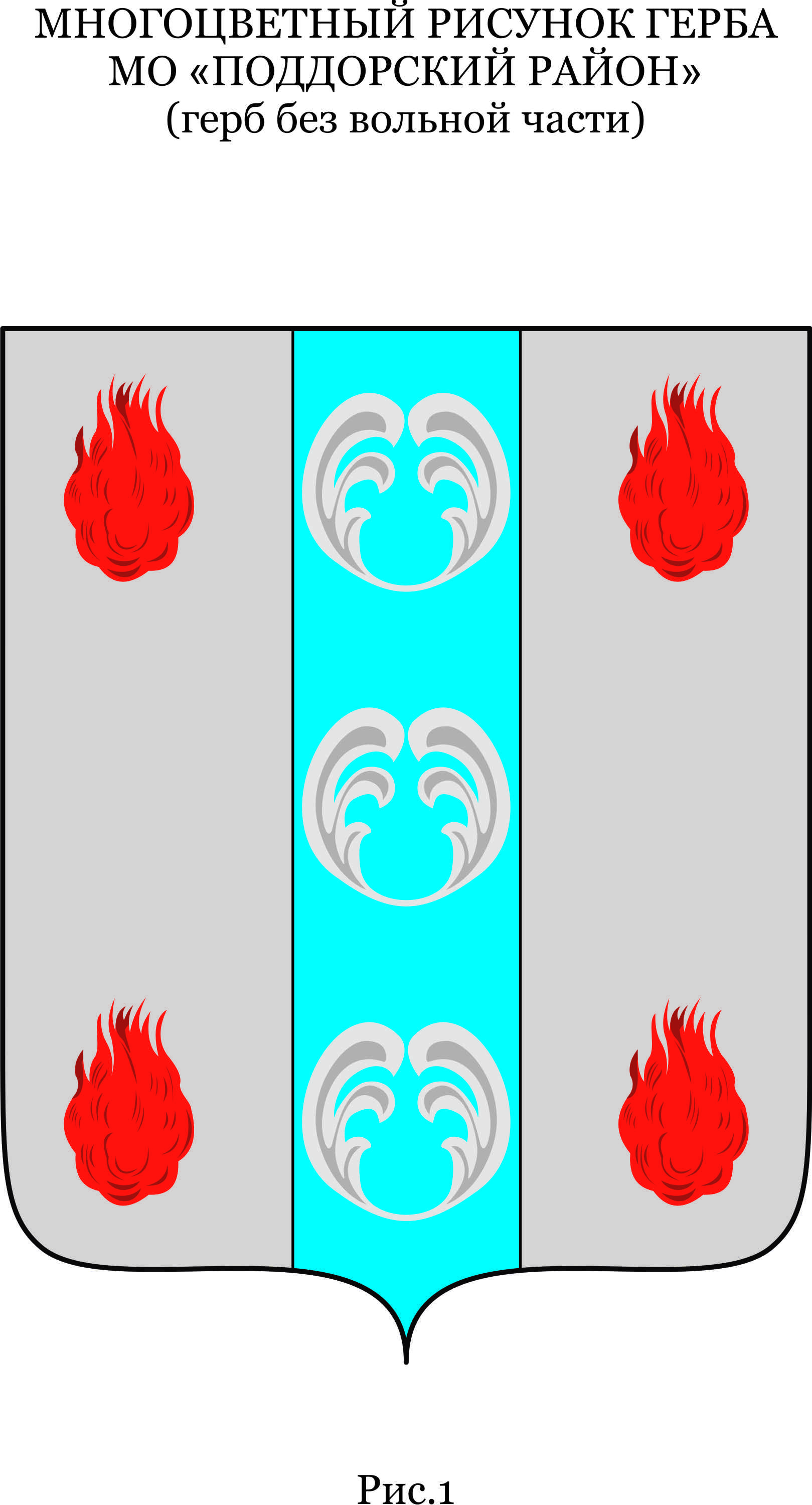 Российская ФедерацияНовгородская область Поддорский муниципальный районАдминистрация Селеевского сельского поселенияПОСТАНОВЛЕНИЕОт 17.01.2018г  № 4д. СелеевоОб утверждении схемы расположенияземельного участка В соответствии со статьей 11.10 Земельного кодекса Российской Федерации,   Администрация Селеевского сельского поселенияПОСТАНОВЛЯЕТ:Утвердить схему расположения земельного участка на кадастровом плане территории, в кадастровом квартале 53:15:0061701, расположенного по адресу: Российская Федерация, Новгородская область, Поддорский район, Cелеевское сельское поселение, д.Перегино, на землях населенных пунктов, в территориальной зоне Ж-1, площадью 466 кв.м., с видом разрешенного использования: для ведения личного подсобного хозяйства .Глава сельского поселения                          Т.В. Сизова